Supplemental tablesSupplemental Table 1.  Model comparison indices for different numbers of latent classesSupplemental Table 2: Body size over the adult life course and risk of colorectal cancer excluding 2 years follow-up aSupplemental Table 3. BMI trajectories and the risks of colorectal cancer excluding 2 years follow-upSupplemental Table 4. BMI trajectories and the risks of colorectal cancer using the posterior probabilities as the exposure Supplemental Table 5: Waist circumference, BMI trajectories and risk of colon/rectum cancerSupplemental table 6 Variance–covariance matrix for five latent classesSupplemental Table 7. Characteristics of the final classGRoLTS checklistFigures Supplementary Figure 1.  Five groups body mass index trajectories using latent class growth analysisSupplementary Figure 2. Four groups body mass index trajectories using growth mixture model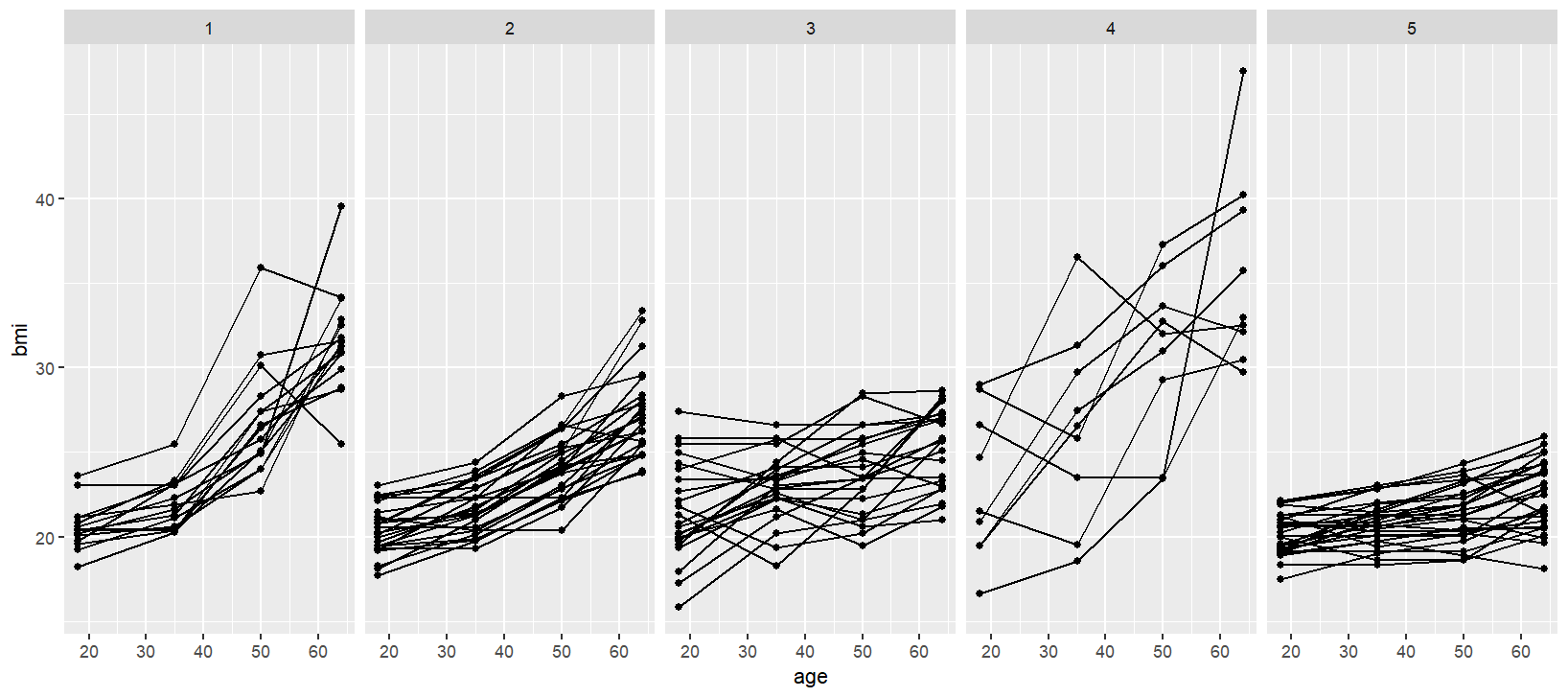 Supplementary Figure 3 observed individual trajectories split out for each latent classSHORT LIST OF WHI INVESTIGATORSProgram Office: (National Heart, Lung, and Blood Institute, Bethesda, Maryland) Jacques Rossouw, Shari Ludlam, Joan McGowan, Leslie Ford, and Nancy Geller Clinical Coordinating Center: (Fred Hutchinson Cancer Research Center, Seattle, WA) Garnet Anderson, Ross Prentice, Andrea LaCroix, and Charles Kooperberg Investigators and Academic Centers: (Brigham and Women's Hospital, Harvard Medical School, Boston, MA) JoAnn E. Manson; (MedStar Health Research Institute/Howard University, Washington, DC) Barbara V. Howard; (Stanford Prevention Research Center, Stanford, CA) Marcia L. Stefanick; (The Ohio State University, Columbus, OH) Rebecca Jackson; (University of Arizona, Tucson/Phoenix, AZ) Cynthia A. Thomson; (University at Buffalo, Buffalo, NY) Jean Wactawski-Wende; (University of Florida, Gainesville/Jacksonville, FL) Marian Limacher; (University of Iowa, Iowa City/Davenport, IA) Jennifer Robinson; (University of Pittsburgh, Pittsburgh, PA) Lewis Kuller; (Wake Forest University School of Medicine, Winston-Salem, NC) Sally Shumaker; (University of Nevada, Reno, NV) Robert Brunner Women’s Health Initiative Memory Study: (Wake Forest University School of Medicine, Winston-Salem, NC) Mark Espeland For a list of all the investigators who have contributed to WHI science, please visit: https://s3- us-west-2.amazonaws.com/www-whi-org/wp-content/uploads/WHI-Investigator-Long-List.pdfThe number of latent classesAICBICEntropyClass 1a Class 2aClass 3a Class 4aClass 5a2142765114279020.69067%33%3141630914166890.60716%35%49%4141220414124870.55414%37%31%18%5140948614101270.53715%25%22%9%29%a The percentage of participants in each class out of the total number of participantsThe lower AIC/BIC values indicate better model fit. Abbreviations: AIC: Akaike Information Criterion; BIC: Bayesian Information Criteriona The percentage of participants in each class out of the total number of participantsThe lower AIC/BIC values indicate better model fit. Abbreviations: AIC: Akaike Information Criterion; BIC: Bayesian Information Criteriona The percentage of participants in each class out of the total number of participantsThe lower AIC/BIC values indicate better model fit. Abbreviations: AIC: Akaike Information Criterion; BIC: Bayesian Information Criteriona The percentage of participants in each class out of the total number of participantsThe lower AIC/BIC values indicate better model fit. Abbreviations: AIC: Akaike Information Criterion; BIC: Bayesian Information Criteriona The percentage of participants in each class out of the total number of participantsThe lower AIC/BIC values indicate better model fit. Abbreviations: AIC: Akaike Information Criterion; BIC: Bayesian Information Criteriona The percentage of participants in each class out of the total number of participantsThe lower AIC/BIC values indicate better model fit. Abbreviations: AIC: Akaike Information Criterion; BIC: Bayesian Information Criteriona The percentage of participants in each class out of the total number of participantsThe lower AIC/BIC values indicate better model fit. Abbreviations: AIC: Akaike Information Criterion; BIC: Bayesian Information Criteriona The percentage of participants in each class out of the total number of participantsThe lower AIC/BIC values indicate better model fit. Abbreviations: AIC: Akaike Information Criterion; BIC: Bayesian Information Criteriona The percentage of participants in each class out of the total number of participantsThe lower AIC/BIC values indicate better model fit. Abbreviations: AIC: Akaike Information Criterion; BIC: Bayesian Information CriterionColorectal cancer cases/ No. of participantsAge-adjusted HR (95%CI)Multivariable-adjusted bHR (95%CI)BMI at age 18Underweight200/12,4420.94 (0.81, 1.09)0.93 (0.80, 1.09)Normal (reference)1,065/60,4851(reference)1(reference)Overweight65/4,3320.96 (0.75, 1.23)0.87 (0.68, 1.12)Obesity 16/7551.56 (0.97, 2.52)1.43 (0.89, 2.32)Hazard ratio for 5 kg/m2 increase1,346/78,0141.16 (1.05, 1.28)1.11 (1.01, 1.23)BMI age 35Underweight49/3,6230.79 (0.59, 1.05)0.76 (0.57, 1.02)Normal (reference)1,114/64,1001(reference)1(reference)Overweight148/8,3261.17 (0.99, 1.39)1.06 (0.89, 1.27)Obesity35/1,9651.39 (0.99, 1.93)1.21 (0.87, 1.70)Hazard ratio for 5 kg/m2 increase1,346/78,0141.23 (1.13, 1.35)1.17 (1.07, 1.29)BMI age 50Underweight27/1,5851.09 (0.74, 1.60)1.08 (0.74, 1.59)Normal (reference)828/50,9741(reference)1(reference)Overweight377/18,6581.44 (1.28, 1.63)1.35 (1.19, 1.53)Obesity114/6,7971.48 (1.21, 1.80)1.28 (1.04, 1.57)Hazard ratio for 5 kg/m2 increase1,346/78,0141.24 (1.16, 1.33)1.17 (1.09, 1.26)BMI at baselineUnderweight13/9410.97 (0.56, 1.68)0.97 (0.56, 1.68)Normal (reference)492/31,9031(reference)1(reference)Overweight471/26,9601.16 (1.02, 1.31)1.08 (0.95, 1.23)Obesity370/18,2101.53 (1.34, 1.75)1.33 (1.15, 1.54)Hazard ratio for 5 kg/m2 increase1,346/78,0141.19 (1.14, 1.25)1.13 (1.07, 1.20)Weight change between 18-50cWeight loss <-5kg36/2,0551.13 (0.81, 1.58)1.10 (0.78, 1.53)Normal (-5kg to 5 kg) (reference)464/27,8051(reference)1(reference)Weight gain (5kg to 15kg)567/32,1871.11 (0.98, 1.26)1.07 (0.95, 1.22)Weight gain (>15kg)279/15,9671.37 (1.18, 1.59)1.20 (1.04, 1.40)Hazard ratio for 5 kg increase1,346/78,0141.08 (1.05, 1.11)1.05 (1.02, 1.09)Waist circumference at baselineWaist circumference ≤88cm (reference)812/52,5771(reference)1(reference)Waist circumference ＞88cm534/25,4371.50 (1.34, 1.67)1.34 (1.19, 1.51)Hazard ratio for 5 cm increase1,346/78,0141.10 (1.08, 1.12)1.08 (1.06, 1.11)a Cox proportional hazard regression model were used for constructed models. P for trend was examined by the continuous of BMI, weight change and waist circumference. b In the multivariate-adjusted models, potential confounders include the variables listed in the Covariates section above.  c Height was further adjusted inweight change model. Abbreviations: HR: hazard ratio; BMI: body mass index; kg: kilogram; cm; centimetre.a Cox proportional hazard regression model were used for constructed models. P for trend was examined by the continuous of BMI, weight change and waist circumference. b In the multivariate-adjusted models, potential confounders include the variables listed in the Covariates section above.  c Height was further adjusted inweight change model. Abbreviations: HR: hazard ratio; BMI: body mass index; kg: kilogram; cm; centimetre.a Cox proportional hazard regression model were used for constructed models. P for trend was examined by the continuous of BMI, weight change and waist circumference. b In the multivariate-adjusted models, potential confounders include the variables listed in the Covariates section above.  c Height was further adjusted inweight change model. Abbreviations: HR: hazard ratio; BMI: body mass index; kg: kilogram; cm; centimetre.a Cox proportional hazard regression model were used for constructed models. P for trend was examined by the continuous of BMI, weight change and waist circumference. b In the multivariate-adjusted models, potential confounders include the variables listed in the Covariates section above.  c Height was further adjusted inweight change model. Abbreviations: HR: hazard ratio; BMI: body mass index; kg: kilogram; cm; centimetre.Groups BMI trajectories Case/ population per groupHR (95% CI) aP-valueGroup 1Normal to obesity 227/11,6111.31(1.09, 1.56) <0.01Group 2Normal to overweight347/19,2671.13(0.97, 1.32)0.11Group 3High normal stable 293/17,4391.13(0.97, 1.33)0.12Group 4Borderline overweight to obesity134/7,1101.41(1.14, 1.74)<0.01Group 5Low normal stable345/22,587referenceIn Cox proportional hazard regression, adjusted covariates are age, race/ethnicity, education, physical activity, pack-years of smoking, alcohol use, healthy eating index score, family history of CRC, CRC screening, history of colorectal polyp removal, diabetes, prior hormone use, and NSAIDs use.Abbreviations: HR: hazard ratio; CI: confidence interval; BMI: body mass index.In Cox proportional hazard regression, adjusted covariates are age, race/ethnicity, education, physical activity, pack-years of smoking, alcohol use, healthy eating index score, family history of CRC, CRC screening, history of colorectal polyp removal, diabetes, prior hormone use, and NSAIDs use.Abbreviations: HR: hazard ratio; CI: confidence interval; BMI: body mass index.In Cox proportional hazard regression, adjusted covariates are age, race/ethnicity, education, physical activity, pack-years of smoking, alcohol use, healthy eating index score, family history of CRC, CRC screening, history of colorectal polyp removal, diabetes, prior hormone use, and NSAIDs use.Abbreviations: HR: hazard ratio; CI: confidence interval; BMI: body mass index.In Cox proportional hazard regression, adjusted covariates are age, race/ethnicity, education, physical activity, pack-years of smoking, alcohol use, healthy eating index score, family history of CRC, CRC screening, history of colorectal polyp removal, diabetes, prior hormone use, and NSAIDs use.Abbreviations: HR: hazard ratio; CI: confidence interval; BMI: body mass index.In Cox proportional hazard regression, adjusted covariates are age, race/ethnicity, education, physical activity, pack-years of smoking, alcohol use, healthy eating index score, family history of CRC, CRC screening, history of colorectal polyp removal, diabetes, prior hormone use, and NSAIDs use.Abbreviations: HR: hazard ratio; CI: confidence interval; BMI: body mass index.Groups BMI trajectories HR (95% CI) aP-valueGroup 1Normal to obesity 1.42(1.17, 1.81) <0.01Group 2Normal to overweight1.16(0.90, 1.50)0.25Group 3High normal stable 1.14(0.89, 1.45)0.30Group 4Borderline overweight to obesity1.61(1.24, 2.09)<0.01Group 5Low normal stablereferenceIn Cox proportional hazard regression, adjusted covariates are age, race/ethnicity, education, physical activity, pack-years of smoking, alcohol use, healthy eating index score, family history of CRC, CRC screening, history of colorectal polyp removal, diabetes, prior hormone use, and NSAIDs use.Abbreviations: HR: hazard ratio; CI: confidence interval; BMI: body mass index.In Cox proportional hazard regression, adjusted covariates are age, race/ethnicity, education, physical activity, pack-years of smoking, alcohol use, healthy eating index score, family history of CRC, CRC screening, history of colorectal polyp removal, diabetes, prior hormone use, and NSAIDs use.Abbreviations: HR: hazard ratio; CI: confidence interval; BMI: body mass index.In Cox proportional hazard regression, adjusted covariates are age, race/ethnicity, education, physical activity, pack-years of smoking, alcohol use, healthy eating index score, family history of CRC, CRC screening, history of colorectal polyp removal, diabetes, prior hormone use, and NSAIDs use.Abbreviations: HR: hazard ratio; CI: confidence interval; BMI: body mass index.In Cox proportional hazard regression, adjusted covariates are age, race/ethnicity, education, physical activity, pack-years of smoking, alcohol use, healthy eating index score, family history of CRC, CRC screening, history of colorectal polyp removal, diabetes, prior hormone use, and NSAIDs use.Abbreviations: HR: hazard ratio; CI: confidence interval; BMI: body mass index.CasesCasesMultivariable-adjusted aHR (95%CI)Multivariable-adjusted aHR (95%CI)Colon cancerRectum cancerColon cancerRectum cancerWaist circumference at baselineWaist circumference ≤88cm768/53,156108/53,1561(Reference)1(Reference)Waist circumference ＞88cm518/25,87875/25,8781.56 (1.16, 2.10)1.36 (0.98, 1.89)Hazard ratio for 5 cm increase1.05 (1.05, 1.07)1.04 (1.01, 1.06)Group1.  Normal to obesity 217/11,78937/11,7891.29(1.01,1.53)1.32(0.83,2.11)Group2.  Normal to overweight331/19,51941/19,5191.10(0.95, 1.30)0.96(0.63, 1.46)Group3.High normal stable 288/ 17,66039/17,6601.14(0.98,1.32)1.05(0.68,1.60)Group4. Borderline overweight to obesity128/7,24116/7,2411.37(1.13,1.68)0.94(0.51,1.76)Group5. Low normal stable322/22,82550/22,8251(Reference) a In Cox proportional hazard regression, adjusted covariates are age, race/ethnicity, education, physical activity, pack-years of smoking, alcohol use, healthy eating index score, family history of CRC, CRC screening, history of colorectal polyp removal, diabetes, prior hormone use, and NSAIDs use.Abbreviations: HR: hazard ratio; CI: confidence interval; BMI: body mass index; kg: kilogram; cm; centimetre.a In Cox proportional hazard regression, adjusted covariates are age, race/ethnicity, education, physical activity, pack-years of smoking, alcohol use, healthy eating index score, family history of CRC, CRC screening, history of colorectal polyp removal, diabetes, prior hormone use, and NSAIDs use.Abbreviations: HR: hazard ratio; CI: confidence interval; BMI: body mass index; kg: kilogram; cm; centimetre.a In Cox proportional hazard regression, adjusted covariates are age, race/ethnicity, education, physical activity, pack-years of smoking, alcohol use, healthy eating index score, family history of CRC, CRC screening, history of colorectal polyp removal, diabetes, prior hormone use, and NSAIDs use.Abbreviations: HR: hazard ratio; CI: confidence interval; BMI: body mass index; kg: kilogram; cm; centimetre.a In Cox proportional hazard regression, adjusted covariates are age, race/ethnicity, education, physical activity, pack-years of smoking, alcohol use, healthy eating index score, family history of CRC, CRC screening, history of colorectal polyp removal, diabetes, prior hormone use, and NSAIDs use.Abbreviations: HR: hazard ratio; CI: confidence interval; BMI: body mass index; kg: kilogram; cm; centimetre.a In Cox proportional hazard regression, adjusted covariates are age, race/ethnicity, education, physical activity, pack-years of smoking, alcohol use, healthy eating index score, family history of CRC, CRC screening, history of colorectal polyp removal, diabetes, prior hormone use, and NSAIDs use.Abbreviations: HR: hazard ratio; CI: confidence interval; BMI: body mass index; kg: kilogram; cm; centimetre.Latent Class 1Latent Class 1Latent Class 1Latent Class 1Intercept Slope of age Slope of age2Intercept 10.048-4.5430.561Slope of age3.490-0.435Slope of age20.058Latent Class 2Latent Class 2Latent Class 2Latent Class 2Intercept Slope of age Slope of age2Intercept 12.510-4.5460.466Slope of age2.090-0.216Slope of age20.024Latent Class 3Latent Class 3Latent Class 3Latent Class 3Intercept Slope of age Slope of age2Intercept 12.770-5.6260.597Slope of age3.694-0.438Slope of age20.060Latent Class 4Latent Class 4Latent Class 4Latent Class 4Intercept Slope of age Slope of age2Intercept 15.411-9.5121.298Slope of age10.197-1.541Slope of age20.254Latent Class 5Latent Class 5Latent Class 5Latent Class 5Intercept Slope of age Slope of age2Intercept 3.231-0.8730.076Slope of age0.581-0.064Slope of age20.009Groups BMI trajectories Case/ population per groupBMI at age 18BMI at age 35BMI at age 50BMI at baselineGroup 1Normal to obesity 257/11,78920.35±2.2322.33±2.4526.73±3.6932.56±3.83Group 2Normal to overweight382/19,51920.05±1.6721.34±1.6323.54±2.0127.00±2.5Group 3High normal stable 334/17,66021.55±2.8322.96±2.2924.05±2.7825.57±3.28Group 4Borderline overweight to obesity152/7,24124.66±4.0127.83±3.8531.17±4.9034.49±6.53Group 5Low normal stable386/22,82519.95±1.4520.62±1.3621.32±1.5522.45±1.94BMIs are presented by means ± standard deviation In Cox proportional hazard regression, adjusted covariates are age, race/ethnicity, education, physical activity, pack-years of smoking, alcohol use, healthy eating index score, family history of CRC, CRC screening, history of colorectal polyp removal, diabetes, prior hormone use, and NSAIDs use.Abbreviations: HR: hazard ratio; CI: confidence interval; BMI: body mass index.BMIs are presented by means ± standard deviation In Cox proportional hazard regression, adjusted covariates are age, race/ethnicity, education, physical activity, pack-years of smoking, alcohol use, healthy eating index score, family history of CRC, CRC screening, history of colorectal polyp removal, diabetes, prior hormone use, and NSAIDs use.Abbreviations: HR: hazard ratio; CI: confidence interval; BMI: body mass index.BMIs are presented by means ± standard deviation In Cox proportional hazard regression, adjusted covariates are age, race/ethnicity, education, physical activity, pack-years of smoking, alcohol use, healthy eating index score, family history of CRC, CRC screening, history of colorectal polyp removal, diabetes, prior hormone use, and NSAIDs use.Abbreviations: HR: hazard ratio; CI: confidence interval; BMI: body mass index.BMIs are presented by means ± standard deviation In Cox proportional hazard regression, adjusted covariates are age, race/ethnicity, education, physical activity, pack-years of smoking, alcohol use, healthy eating index score, family history of CRC, CRC screening, history of colorectal polyp removal, diabetes, prior hormone use, and NSAIDs use.Abbreviations: HR: hazard ratio; CI: confidence interval; BMI: body mass index.BMIs are presented by means ± standard deviation In Cox proportional hazard regression, adjusted covariates are age, race/ethnicity, education, physical activity, pack-years of smoking, alcohol use, healthy eating index score, family history of CRC, CRC screening, history of colorectal polyp removal, diabetes, prior hormone use, and NSAIDs use.Abbreviations: HR: hazard ratio; CI: confidence interval; BMI: body mass index.BMIs are presented by means ± standard deviation In Cox proportional hazard regression, adjusted covariates are age, race/ethnicity, education, physical activity, pack-years of smoking, alcohol use, healthy eating index score, family history of CRC, CRC screening, history of colorectal polyp removal, diabetes, prior hormone use, and NSAIDs use.Abbreviations: HR: hazard ratio; CI: confidence interval; BMI: body mass index.BMIs are presented by means ± standard deviation In Cox proportional hazard regression, adjusted covariates are age, race/ethnicity, education, physical activity, pack-years of smoking, alcohol use, healthy eating index score, family history of CRC, CRC screening, history of colorectal polyp removal, diabetes, prior hormone use, and NSAIDs use.Abbreviations: HR: hazard ratio; CI: confidence interval; BMI: body mass index.GRoLTS checklist itemYes/NoAdditional comments1. Is the metric of time used in the statistical model reported? YesThe metric of time is years.2. Is information presented about the mean and variance of time within a wave? Yes3a. Is the missing data mechanism reported? Yes Mplus assume missing at random (MAR) for variables.3b. Is a description provided of what variables are related to attrition/missing data? YesFigure 14. Is information about the distribution of the observed variables included? YesTable 15. Is the software mentioned? YesMplus6a. Are alternative specifications of within-class heterogeneity considered (e.g., LGCA vs. LGMM) and clearly documented? If not, was sufficient justification provided as to eliminate certain specifications from consideration? YesLGCA assumes no variance in the growth parameters within each group, which may not be realistic. However, 5 group BMI trajectory by using LGCA is present in Supplemental Figure16b. Are alternative specifications of the between-class differences in variance–covariance matrix structure considered and clearly documented? If not, was sufficient justification provided as to eliminate certain specifications from consideration? YesSupplemental table 67. Are alternative shape/functional forms of the trajectories described? YesBoth linear and quadratic trajectories were considered 8. If covariates have been used, can analyses still be replicated? NAThe data is not publically available.9. Is information reported about the number of random start values and final iterations included? Yes There are of 1000 initial random start values and maximum iterations is 500.  10. Are the model comparison (and selection) tools described from a statistical perspective? YesSupplemental table 111. Are the total number of fitted models reported, including a one-class solution? YesSupplemental table 112. Are the number of cases per class reported for each model (absolute sample size, or proportion)? YesSupplemental table 113. If classification of cases in a trajectory is the goal, is entropy reported? YesSupplemental table 114a. Is a plot included with the estimated mean trajectories of the final solution? YesFigure 214b. Are plots included with the estimated mean trajectories for each model? YesWe present the final 5 BMI groups (Figure 2), as well as the alternative 4 BMI trajectory in Supplemental Figure 214c. Is a plot included of the combination of estimated means of the final model and the observed individual trajectories split out for each latent class? YesIt is infeasible to plot all observed individual trajectories split out for each latent class for the given sample size. However, we randomly selected 100 participants and plot their observed individual trajectories in Supplemental Figure315. Are characteristics of the final class solution numerically described (i.e., means, SD/SE, n, CI, etc.)? Yes Supplemental table 7 16. Are the syntax files available (either in the appendix, supplementary materials, or from the authors)? YesSyntax are available upon request from authors. 